О проведенииоткрытой окружной Методической лаборатории на тему «Сетевое взаимодействие как условие формирования инженерных компетенций обучающихся (мини-технопарк «Квантум» и ЦО «Точка роста»)»  в рамках деятельности региональной стажировочной площадки «Сетевое взаимодействие мини-технопарка «Квантум» и ЦО «Точка роста» как успешная практика для реализации дополнительных общеобразовательных программ технической направленности по формированию и развитию инженерных компетенций»  В целях повышения уровня профессиональной компетентности педагогов Юго-Западного образовательного округа        1. Утвердить программу открытой окружной Методической лаборатории на тему «Сетевое взаимодействие как условие формирования инженерных компетенций обучающихся (мини-технопарк «Квантум» и ЦО «Точка роста»)» (далее по тексту – Методическая лаборатория) в рамках деятельности региональной стажировочной площадки «Сетевое взаимодействие мини-технопарка «Квантум» и ЦО «Точка роста» как успешная практика для реализации дополнительных общеобразовательных программ технической направленности по формированию и развитию инженерных компетенций»  проводимой 16 мая 2024 года вс15.00 ч.  на базе Пестравского филиала ГБОУ СОШ с. Майское  ДДТ с. Пестравка (Приложение 1).2. Провести Методическую лабораторию в очно-дистанционном формате.        3. Директору ГБОУ СОШ с. Майское Власовой Л.М. обеспечить проведение Методической лаборатории. 4. Старшему методисту Пестравского филиала ГБОУ СОШ с. Майское ДДТ с. Пестравка Плаксиной С.Н. обеспечить информационную, организационно-методическую поддержку  Методической лаборатории.5. Руководителям общеобразовательных организаций обеспечить участие  педагогических работников в Методической лаборатории.6. Контроль исполнения настоящего распоряжения возложить на начальника отдела реализации образовательных программ Юго-Западного управления Чуркину Г.Г..Руководитель управления	           И.Ю. Пожидаева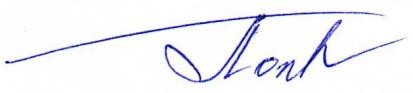 Митрофанова О.С. 8(84639)21793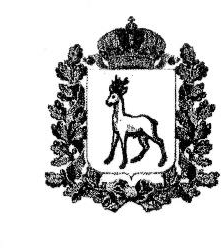 МИНИСТЕРСТВО ОБРАЗОВАНИЯ И НАУКИ САМАРСКОЙ ОБЛАСТИЮГО-ЗАПАДНОЕ УПРАВЛЕНИЕРАСПОРЯЖЕНИЕот		№	____